Un pranzo all’italianaDi solito un menù italiano consiste di quattro parti. Abbina i piatti che trovi nell’inquadro sotto la tabella alla categoria giusta.Arrosto di vitello – Bistecca alla milanese – Bruschette al pomodoro – Calamari fritti – Carpaccio di bresaola – Fettuccine al pesto genovese – Fritto misto di pesce – Frutta della stagione – Gelato misto – Insalata caprese – Insalata di mare – Lasagne al forno – Macedonia di frutta – Orecchiette alla pugliese – Ossobuco alla fiorentina – Panna cotta – Prosciutto e melone – Risotto milanese – Spaghetti alle vongole – Tiramisù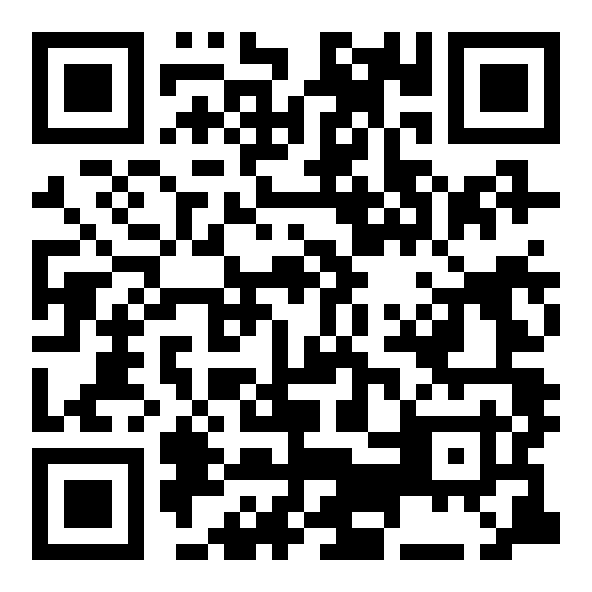 ☞	Questo esercizio esiste anche in forma interattiva. Lì trovi anche più spiegazioni: https://learningapps.org/20448Antipasti Come antipasto si mangiano spesso dei pasti freddi, per esempio vari tipi d'insalata.Primo piatto Come primo piatto si mangia soprattutto pasta o risotto. Il primo piatto si mangia anche insieme con un po' di pane.Secondo piattoCome secondo piatto si mangia carne, pesce o frutti di mare. Si possono ordinare anche dei contorni come patate fritte o delle verdure.Dolce o frutta